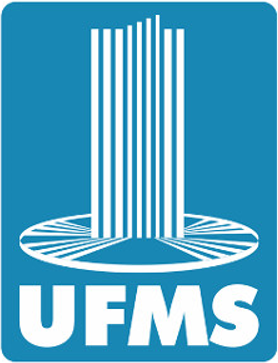 PROCEDIMENTO OPERACIONAL PADRÃOPOP – HV FAMEZPROCEDIMENTO OPERACIONAL PADRÃOPOP – HV FAMEZPop. Nº:HV /007PROCEDIMENTO OPERACIONAL PADRÃOPOP – HV FAMEZPROCEDIMENTO OPERACIONAL PADRÃOPOP – HV FAMEZVers. 1.0Pag. 1Lançamento e Pagamento de ExamesLançamento e Pagamento de ExamesPróxima Revisão: Jan./2024Próxima Revisão: Jan./2024Objetivo: Normatizar a conduta de lançamento e pagamento de examesObjetivo: Normatizar a conduta de lançamento e pagamento de examesObjetivo: Normatizar a conduta de lançamento e pagamento de examesObjetivo: Normatizar a conduta de lançamento e pagamento de examesObjetivo: Normatizar a conduta de lançamento e pagamento de examesSetor: HOVET UFMSSetor: HOVET UFMSAgentes: Veterinários, Docentes e ResidentesAgentes: Veterinários, Docentes e ResidentesAgentes: Veterinários, Docentes e ResidentesETAPAS DO PROCEDIMENTOETAPAS DO PROCEDIMENTOETAPAS DO PROCEDIMENTOETAPAS DO PROCEDIMENTOETAPAS DO PROCEDIMENTOVeterinários, Docentes, Residentes:Durante as consultas/retornos, um orçamento contendo os valores dos exames complementares, propostos (laboratoriais, exames de imagem, etc.), procedimentos e da consulta deve ser repassado aos tutores;Somente após a aprovação do orçamento pelo tutor, os materiais biológicos devem ser coletados do paciente para os exames;Na sequência, o médico veterinário deve preencher no sistema Simplesvet a ficha de solicitação de exame complementar correspondente e imprimi-la;O médico veterinário deve então acompanhar o tutor para a Recepção do HV, munido das fichas de solicitação de exames complementares, para que o tutor faça o pagamento da consulta e dos exames;Após a realização do pagamento dessas despesas, os exames serão lançados no sistema Simplesvet e autorizados/carimbados para a realização nos respectivos laboratórios/Setor de Diagnóstico por Imagem;Os pagamentos das despesas e autorização para a realização dos exames somente serão realizados pelos secretários da recepção do HV no horário das 7h às 11h e das 13 às 17h, de segunda a sexta-feira, exceto feriados, recessos e pontos facultativos. Fica proibido para os secretários da recepção do HV: lançar exames sem a presença do tutor e lançar exames sem o prévio pagamento das despesas (exceto para casos emergenciais, atendimento de docentes em aulas ou projetos autorizados pela direção do HV, após solicitação de isenção).Veterinários, Docentes, Residentes:Durante as consultas/retornos, um orçamento contendo os valores dos exames complementares, propostos (laboratoriais, exames de imagem, etc.), procedimentos e da consulta deve ser repassado aos tutores;Somente após a aprovação do orçamento pelo tutor, os materiais biológicos devem ser coletados do paciente para os exames;Na sequência, o médico veterinário deve preencher no sistema Simplesvet a ficha de solicitação de exame complementar correspondente e imprimi-la;O médico veterinário deve então acompanhar o tutor para a Recepção do HV, munido das fichas de solicitação de exames complementares, para que o tutor faça o pagamento da consulta e dos exames;Após a realização do pagamento dessas despesas, os exames serão lançados no sistema Simplesvet e autorizados/carimbados para a realização nos respectivos laboratórios/Setor de Diagnóstico por Imagem;Os pagamentos das despesas e autorização para a realização dos exames somente serão realizados pelos secretários da recepção do HV no horário das 7h às 11h e das 13 às 17h, de segunda a sexta-feira, exceto feriados, recessos e pontos facultativos. Fica proibido para os secretários da recepção do HV: lançar exames sem a presença do tutor e lançar exames sem o prévio pagamento das despesas (exceto para casos emergenciais, atendimento de docentes em aulas ou projetos autorizados pela direção do HV, após solicitação de isenção).Veterinários, Docentes, Residentes:Durante as consultas/retornos, um orçamento contendo os valores dos exames complementares, propostos (laboratoriais, exames de imagem, etc.), procedimentos e da consulta deve ser repassado aos tutores;Somente após a aprovação do orçamento pelo tutor, os materiais biológicos devem ser coletados do paciente para os exames;Na sequência, o médico veterinário deve preencher no sistema Simplesvet a ficha de solicitação de exame complementar correspondente e imprimi-la;O médico veterinário deve então acompanhar o tutor para a Recepção do HV, munido das fichas de solicitação de exames complementares, para que o tutor faça o pagamento da consulta e dos exames;Após a realização do pagamento dessas despesas, os exames serão lançados no sistema Simplesvet e autorizados/carimbados para a realização nos respectivos laboratórios/Setor de Diagnóstico por Imagem;Os pagamentos das despesas e autorização para a realização dos exames somente serão realizados pelos secretários da recepção do HV no horário das 7h às 11h e das 13 às 17h, de segunda a sexta-feira, exceto feriados, recessos e pontos facultativos. Fica proibido para os secretários da recepção do HV: lançar exames sem a presença do tutor e lançar exames sem o prévio pagamento das despesas (exceto para casos emergenciais, atendimento de docentes em aulas ou projetos autorizados pela direção do HV, após solicitação de isenção).Veterinários, Docentes, Residentes:Durante as consultas/retornos, um orçamento contendo os valores dos exames complementares, propostos (laboratoriais, exames de imagem, etc.), procedimentos e da consulta deve ser repassado aos tutores;Somente após a aprovação do orçamento pelo tutor, os materiais biológicos devem ser coletados do paciente para os exames;Na sequência, o médico veterinário deve preencher no sistema Simplesvet a ficha de solicitação de exame complementar correspondente e imprimi-la;O médico veterinário deve então acompanhar o tutor para a Recepção do HV, munido das fichas de solicitação de exames complementares, para que o tutor faça o pagamento da consulta e dos exames;Após a realização do pagamento dessas despesas, os exames serão lançados no sistema Simplesvet e autorizados/carimbados para a realização nos respectivos laboratórios/Setor de Diagnóstico por Imagem;Os pagamentos das despesas e autorização para a realização dos exames somente serão realizados pelos secretários da recepção do HV no horário das 7h às 11h e das 13 às 17h, de segunda a sexta-feira, exceto feriados, recessos e pontos facultativos. Fica proibido para os secretários da recepção do HV: lançar exames sem a presença do tutor e lançar exames sem o prévio pagamento das despesas (exceto para casos emergenciais, atendimento de docentes em aulas ou projetos autorizados pela direção do HV, após solicitação de isenção).Veterinários, Docentes, Residentes:Durante as consultas/retornos, um orçamento contendo os valores dos exames complementares, propostos (laboratoriais, exames de imagem, etc.), procedimentos e da consulta deve ser repassado aos tutores;Somente após a aprovação do orçamento pelo tutor, os materiais biológicos devem ser coletados do paciente para os exames;Na sequência, o médico veterinário deve preencher no sistema Simplesvet a ficha de solicitação de exame complementar correspondente e imprimi-la;O médico veterinário deve então acompanhar o tutor para a Recepção do HV, munido das fichas de solicitação de exames complementares, para que o tutor faça o pagamento da consulta e dos exames;Após a realização do pagamento dessas despesas, os exames serão lançados no sistema Simplesvet e autorizados/carimbados para a realização nos respectivos laboratórios/Setor de Diagnóstico por Imagem;Os pagamentos das despesas e autorização para a realização dos exames somente serão realizados pelos secretários da recepção do HV no horário das 7h às 11h e das 13 às 17h, de segunda a sexta-feira, exceto feriados, recessos e pontos facultativos. Fica proibido para os secretários da recepção do HV: lançar exames sem a presença do tutor e lançar exames sem o prévio pagamento das despesas (exceto para casos emergenciais, atendimento de docentes em aulas ou projetos autorizados pela direção do HV, após solicitação de isenção).PERIODICIDADEPERIODICIDADEPERIODICIDADEPERIODICIDADEPERIODICIDADEDiariamente Diariamente Diariamente Diariamente Diariamente OBSERVAÇÕES - CONSIDERAÇÕESOBSERVAÇÕES - CONSIDERAÇÕESOBSERVAÇÕES - CONSIDERAÇÕESOBSERVAÇÕES - CONSIDERAÇÕESOBSERVAÇÕES - CONSIDERAÇÕESDOCUMENTOS RELACIONADOSDOCUMENTOS RELACIONADOSDOCUMENTOS RELACIONADOSDOCUMENTOS RELACIONADOSDOCUMENTOS RELACIONADOSConsultar: Regulamento do Hospital Veterinário da Faculdade de Medicina Veterinária e ZootecniaConsultar: Regulamento do Hospital Veterinário da Faculdade de Medicina Veterinária e ZootecniaConsultar: Regulamento do Hospital Veterinário da Faculdade de Medicina Veterinária e ZootecniaConsultar: Regulamento do Hospital Veterinário da Faculdade de Medicina Veterinária e ZootecniaConsultar: Regulamento do Hospital Veterinário da Faculdade de Medicina Veterinária e ZootecniaElaborado por:Andrei K. FabrettiData da Criação: 06/02/2023Revisado por:Data de Revisão: jan. e fev./2024Aprovado por:Data de Aprovação: